OTS Spring Sale 2016Here are the designs for the OTS Spring Clothing Sale. Orders are payment are due March 30th at 5 pm. Cash and checks can be placed in Leah Kruckman or Krissy Kozak’s mailbox (Class 2018-BSB). Happy Shopping!Ladie’s Quarter Zip shirt- $48 (Blue, Peach or Green)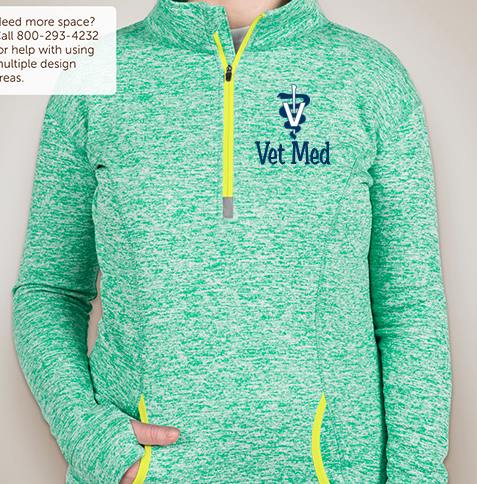 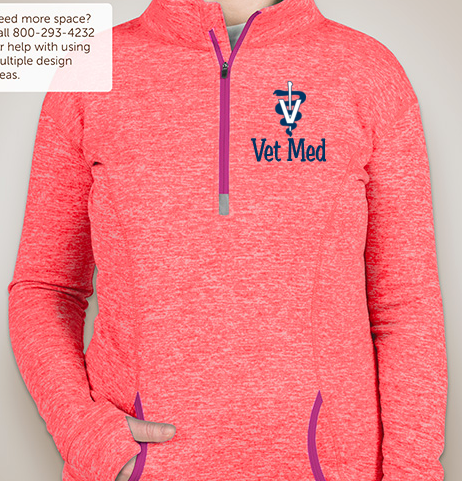 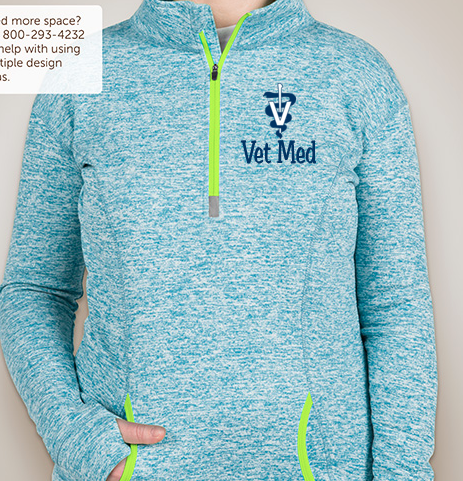 Polycarbonate Animal Waterbottle- $10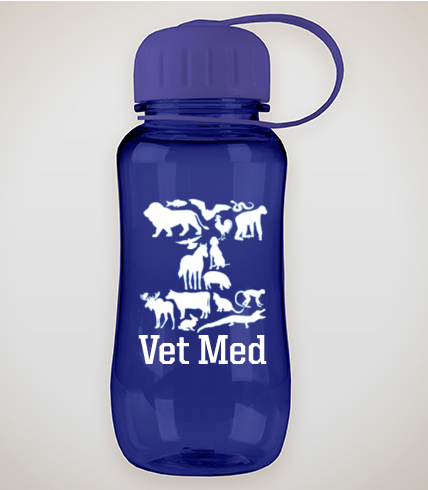 Basketball shorts-$30 (Blue or Grey)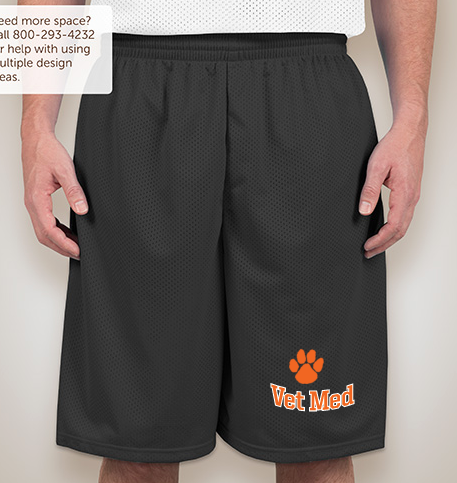 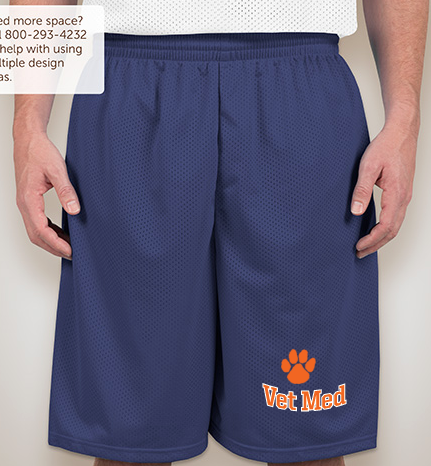 Best Friends t-shirt- $20 (Navy or Grey)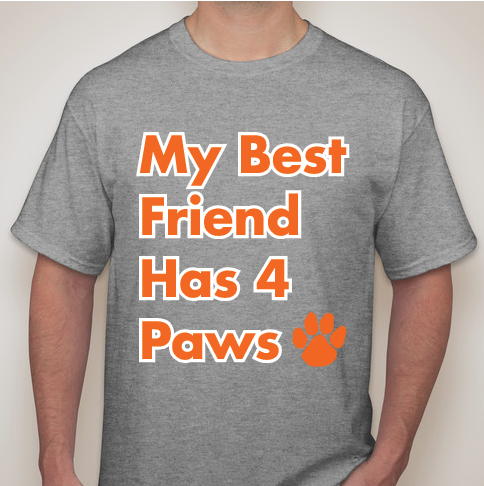 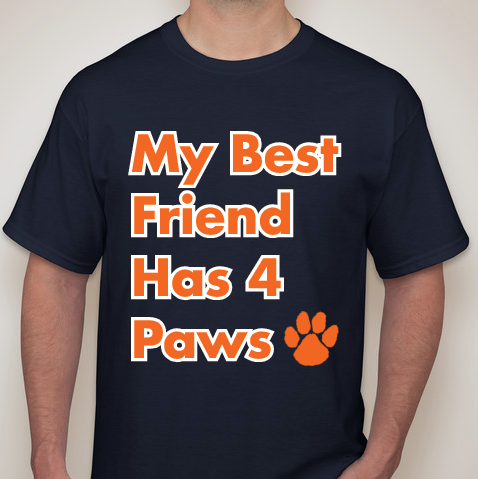 Ladie’s V-neck-$20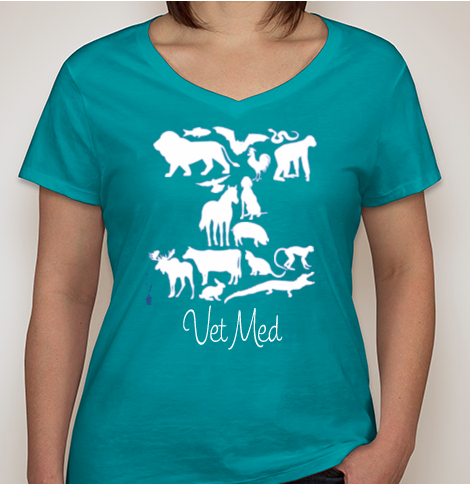 Running Shorts-$40 (Navy or Yellow)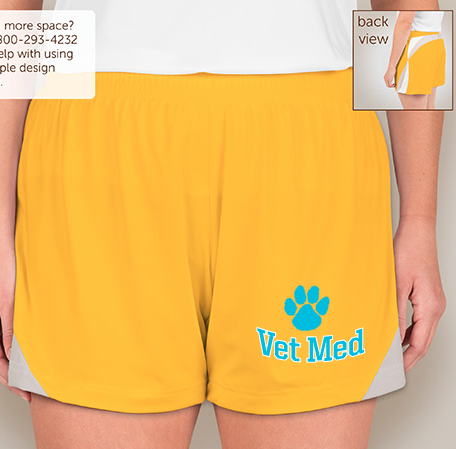 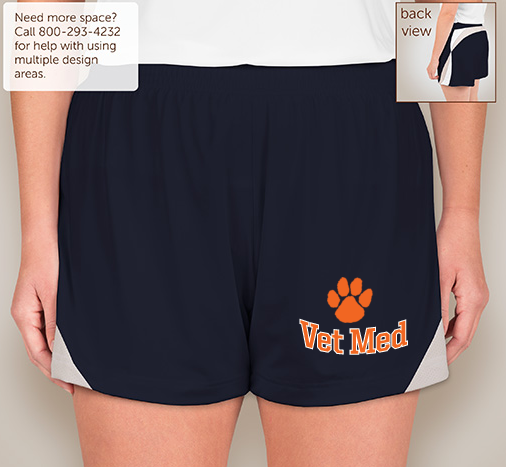 Sick Puppies Tank-$25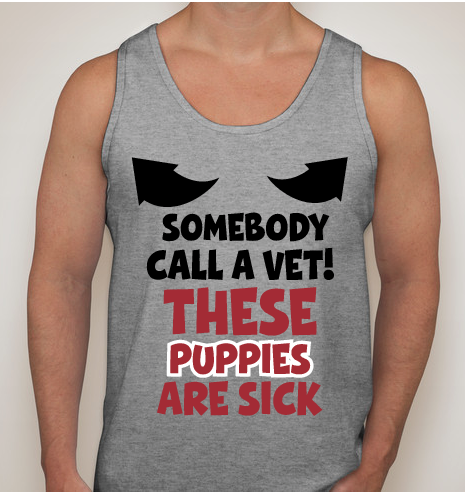 